XMC使用手册一、安装实例1.1 创建云实例登入到OMC主页面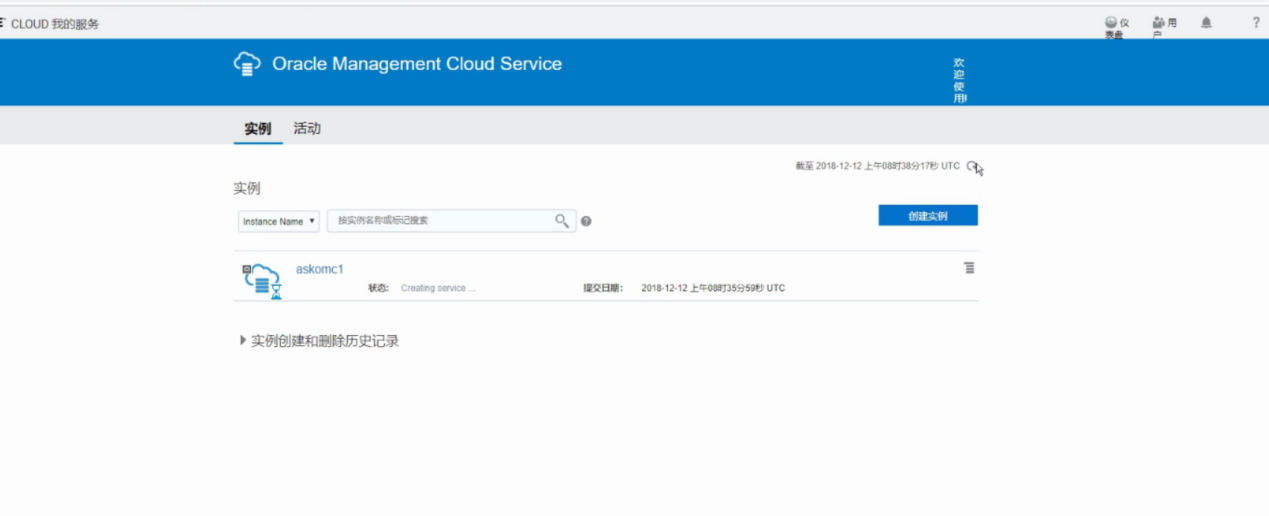 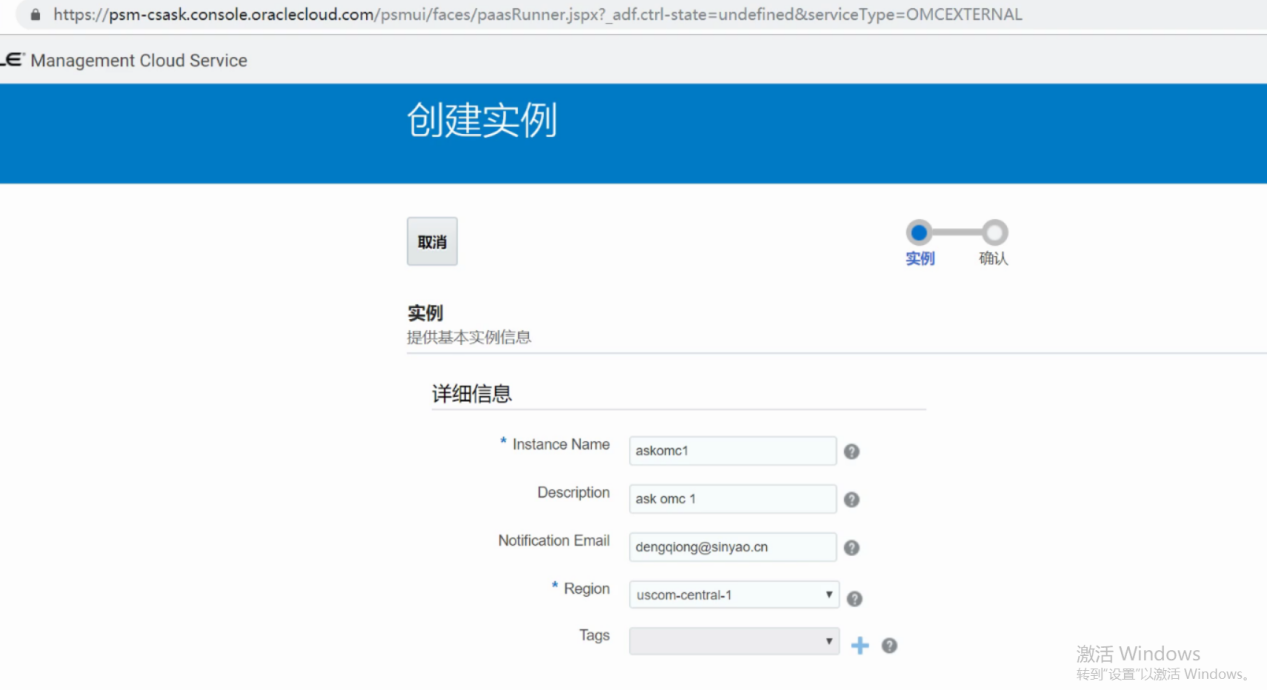 1.2下载agent进入OMC实例主界面后，点击管理，点击代理，在下载栏下载agent包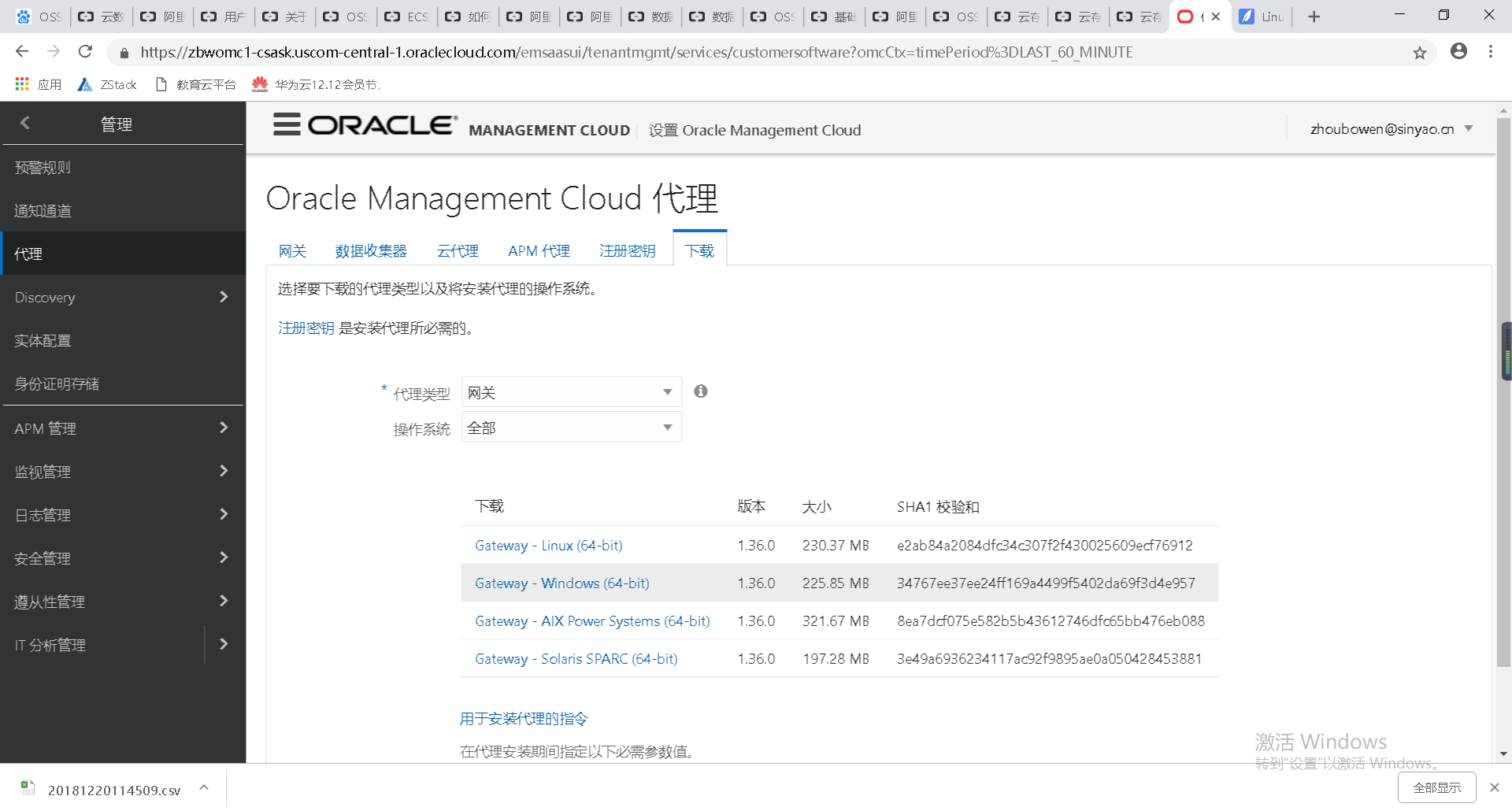 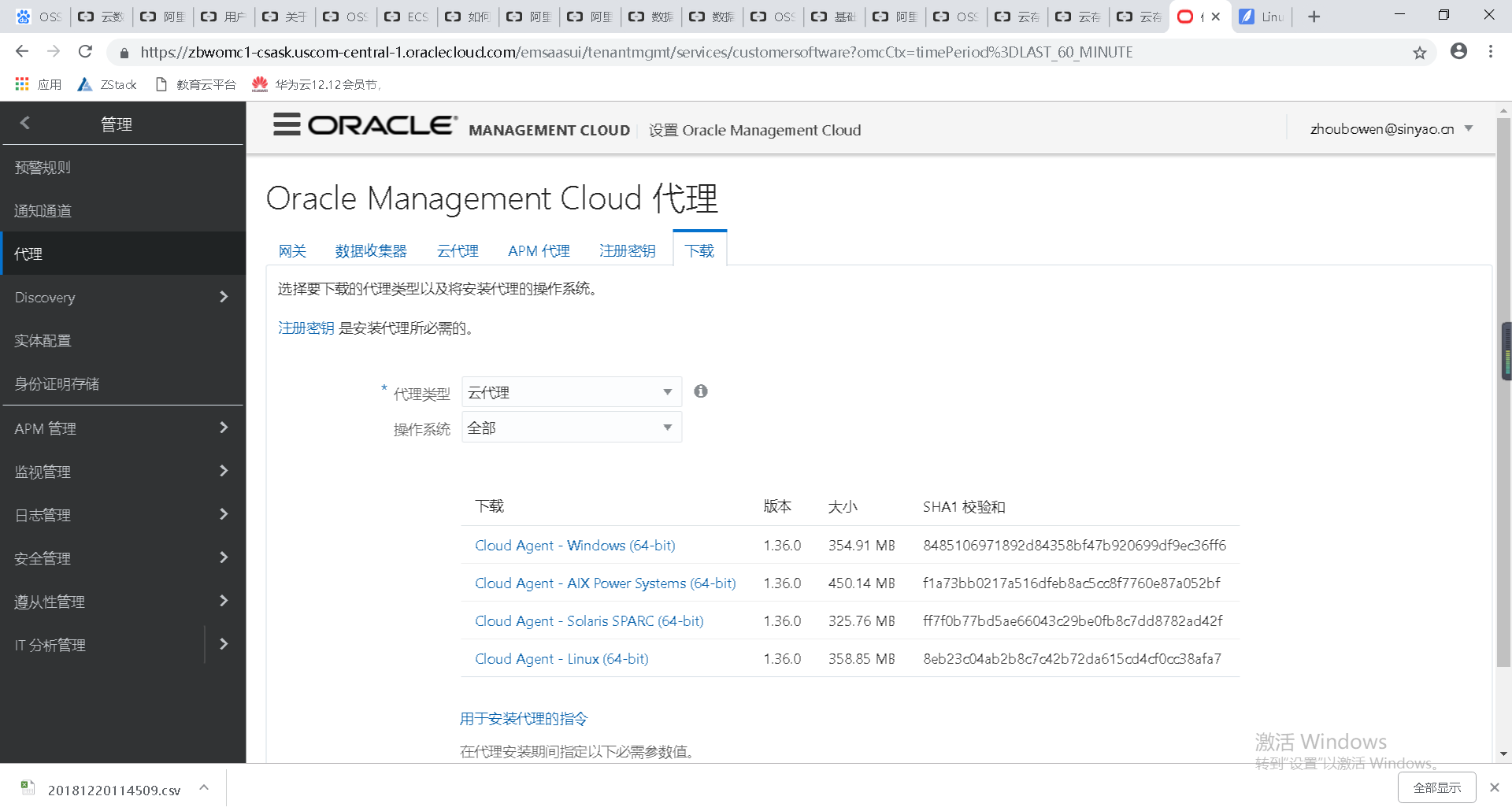 1.3记录安装信息在下载界面下面可以看到TENANT_NAME和OMC_URL，在注册密钥可以看到key，将这三个信息复制，后面需要用到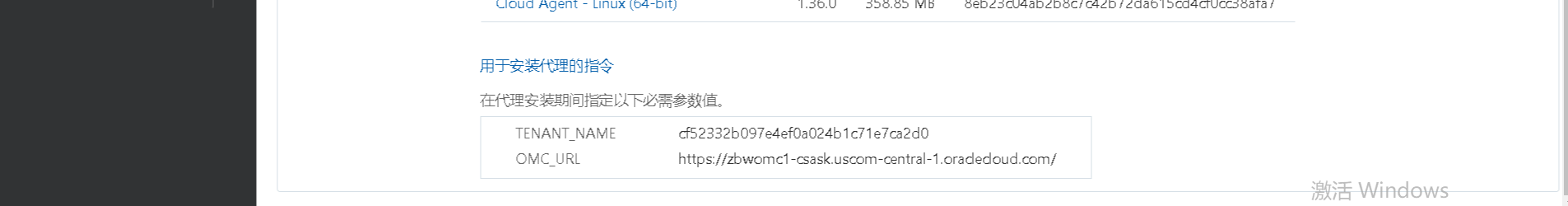 二、安装agent2.1 创建用户如果是有oracle数据库的主机，用oracle用户安装即可Groupadd omcUseradd omc -g omcPasswd omc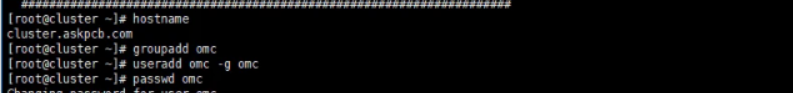 2.2 修改系统配置Root用户下执行Vim /etc/security/limits.confOmc  soft nproc 8191Omc hard nproc 65536Omc soft nofile 8191Omc hard nofile 65536Omc soft stack 10240如果在2.1创建的用户不是omc，将修改信息里面的omc替换成2.1新建用户名即可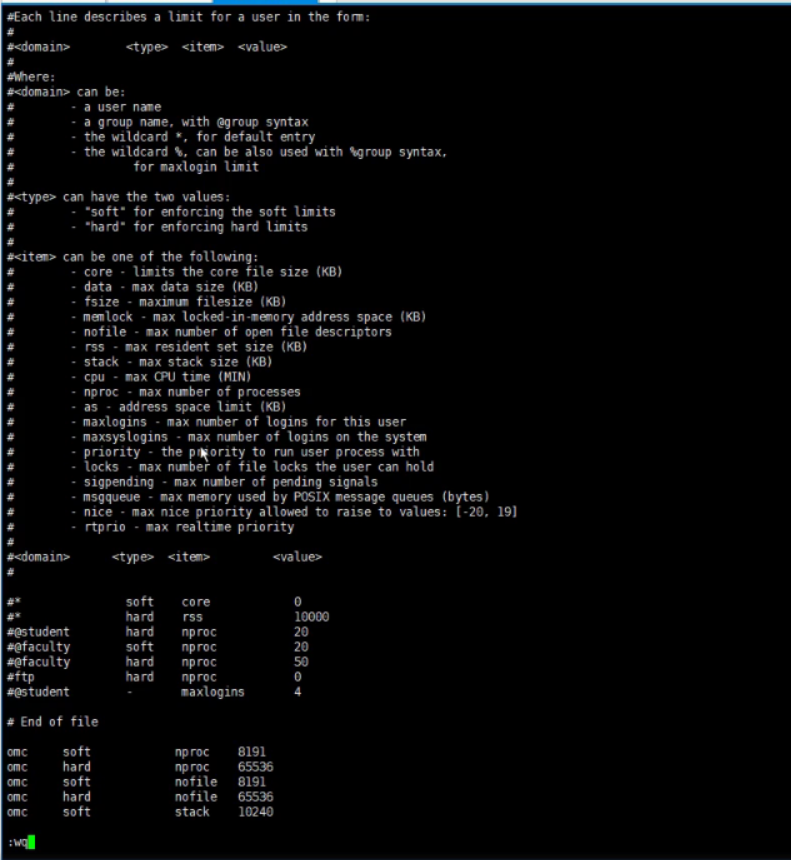 2.3 创建安装目录创建主目录mkdir /opt/omcchown omc:omc omc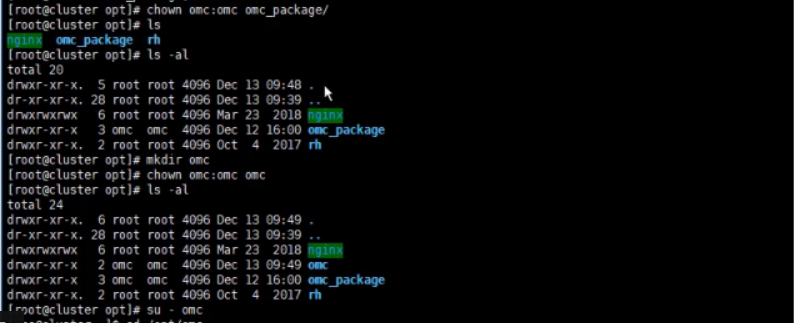 创建安装子目录su – omc创建一个gatway_install和cloudagent_install用来存放安装文件su – omccd /opt/omc/mkdir gatway_installmkdir cloudagent_install把下载好的包分别cp到新建的安装子目录cp ../../omc_package/压缩包 .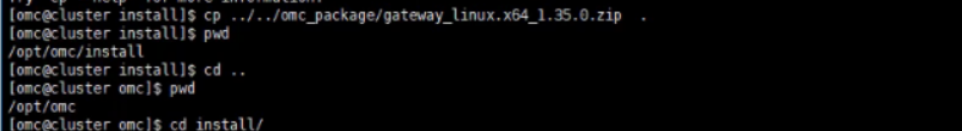 2.4 安装gatewayomc用户下cd /opt/omc/gateway_install解压缩unzip2.4.1 配置gateway.Rsp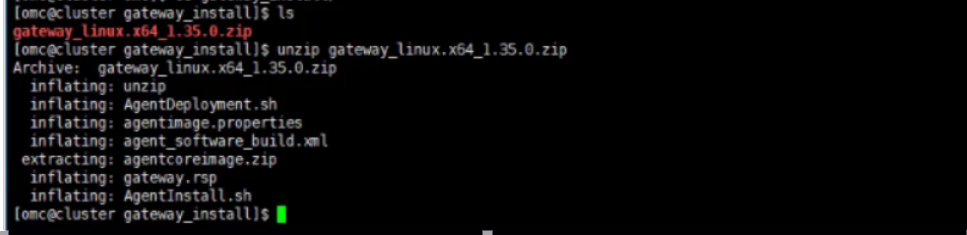 vim gateway.rsp将之前保存的TENANT_NAME、OMC_URL和 key填入文件中AGENT_BASE_DIRECTORY填安装gateway的目录AGENT_PORT填gateway的端口，默认为4461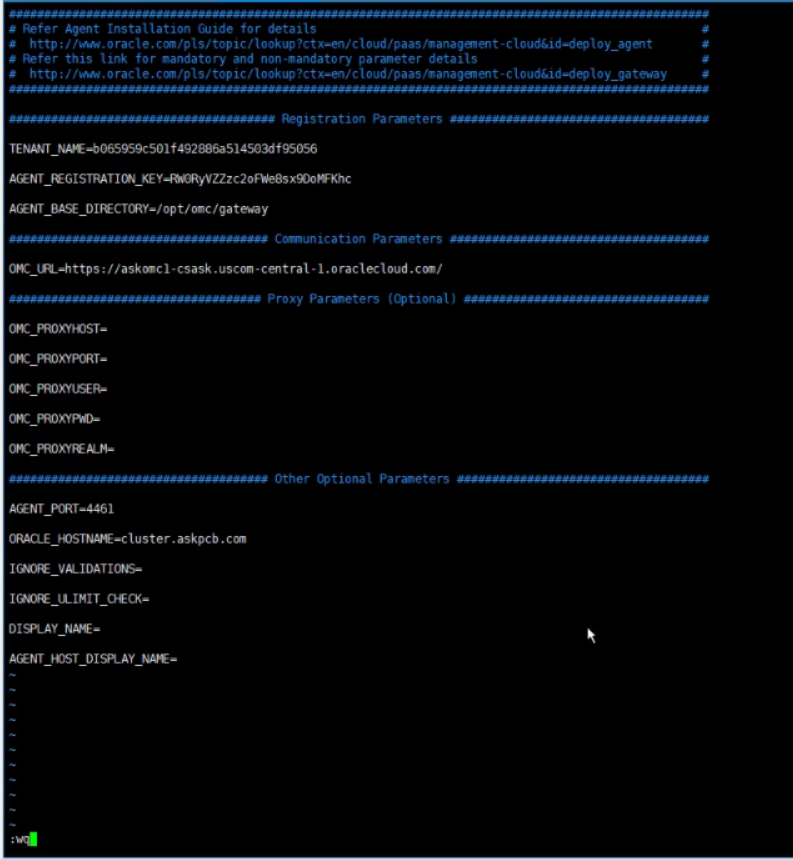 2.4.2 开始安装./AgentInstall.sh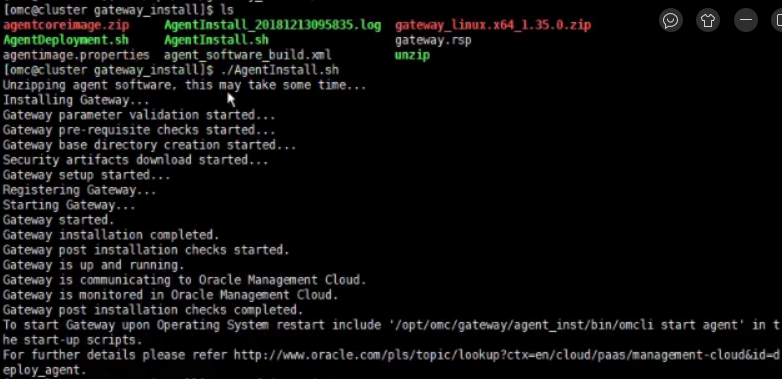 2.4.3检验安装信息1.检查安装端口Netstat -an |grep LIST |grep 4461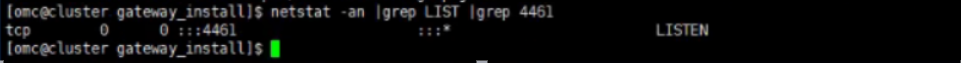 2.检查服务是否开启2.5 安装cloudagent三、许可和实体关联3.1 配置许可进入OMC实例管理控制台，点击管理，在实例配置选项中点击许可，将刚刚配置的实体选择配置成标准版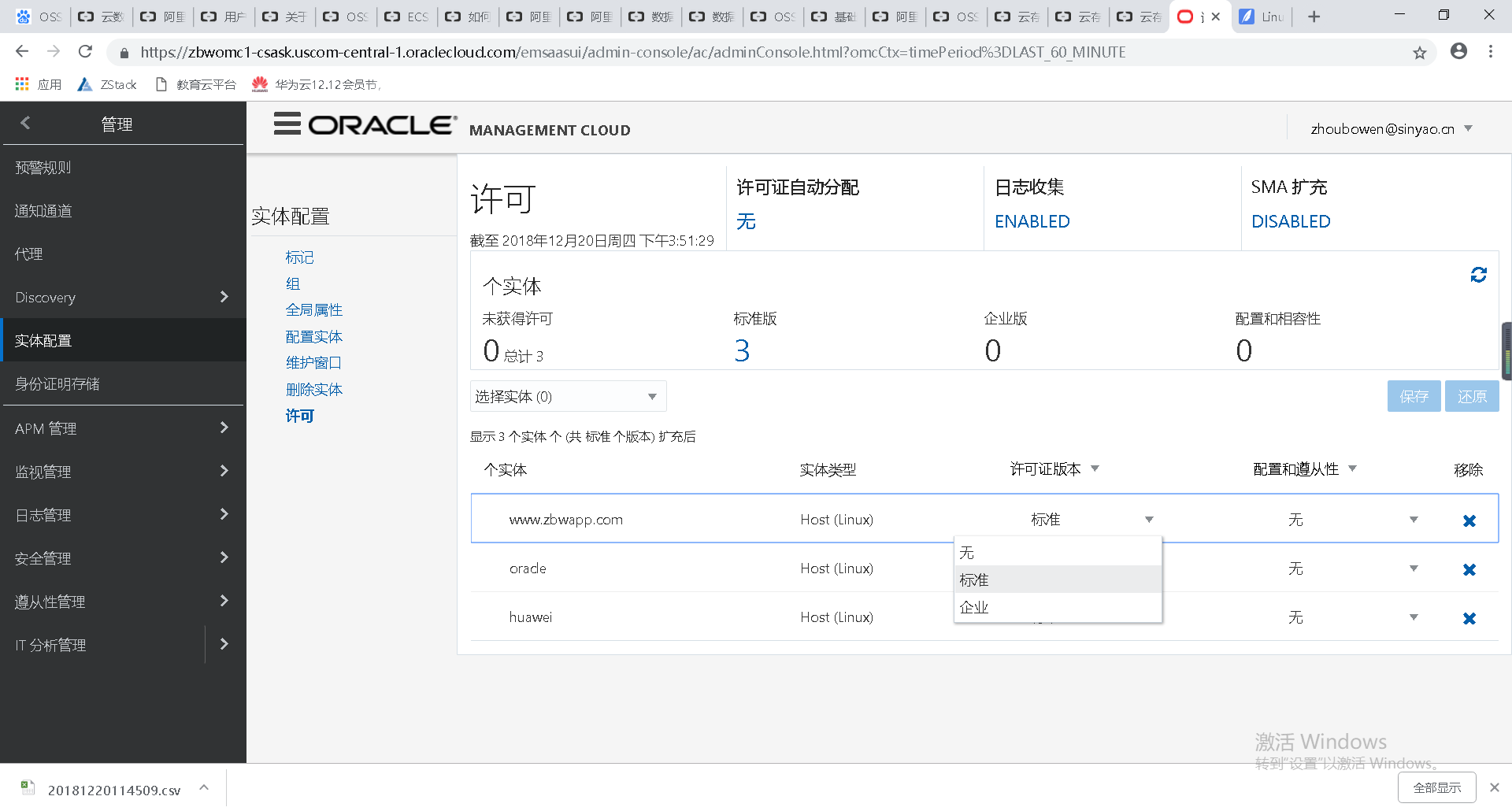 3.2 关联实体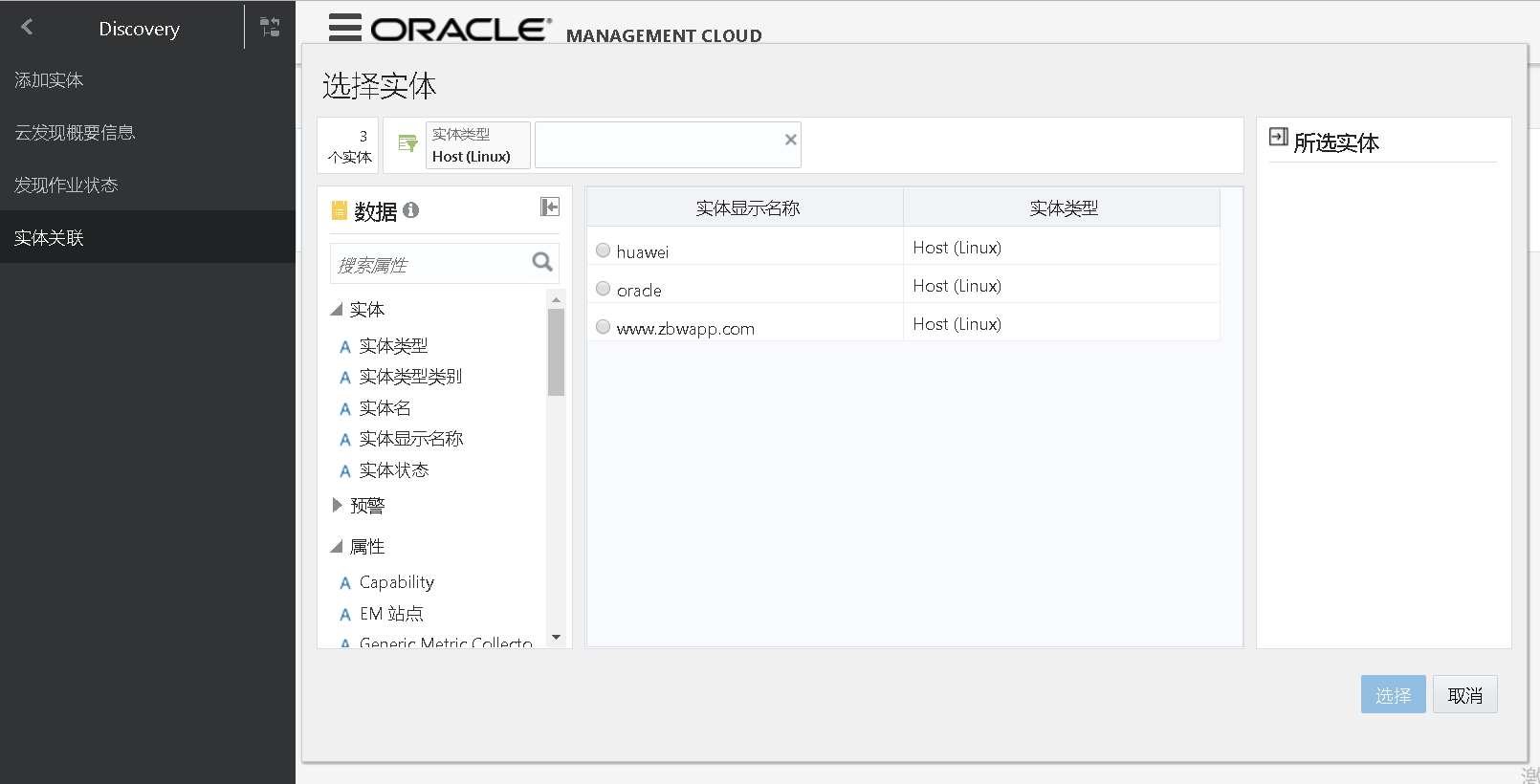 四、抓取日志4.1 抓取host日志进入cd /var/log进行授权setfacl -m u:oracle:rx /var/log/cron*setfacl -m u:oracle:rx /var/log/maillog*setfacl -m u:oracle:rx /var/log/secure*setfacl -m u:oracle:rx /var/log/messages*setfacl -m u:oracle:rx /var/log/yum.log*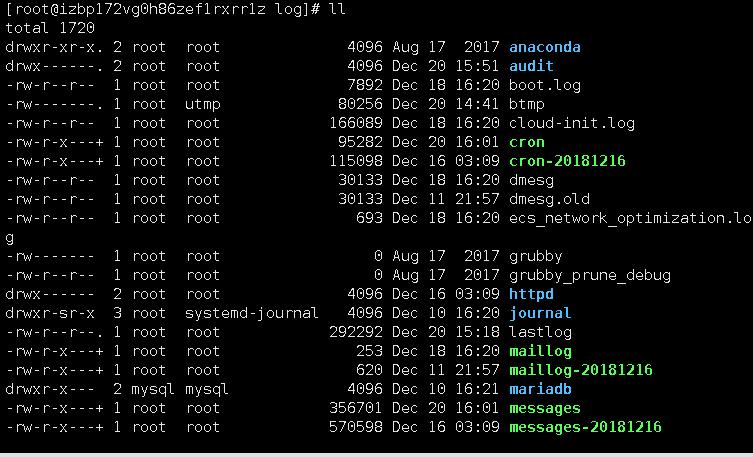 4.2 关联host日志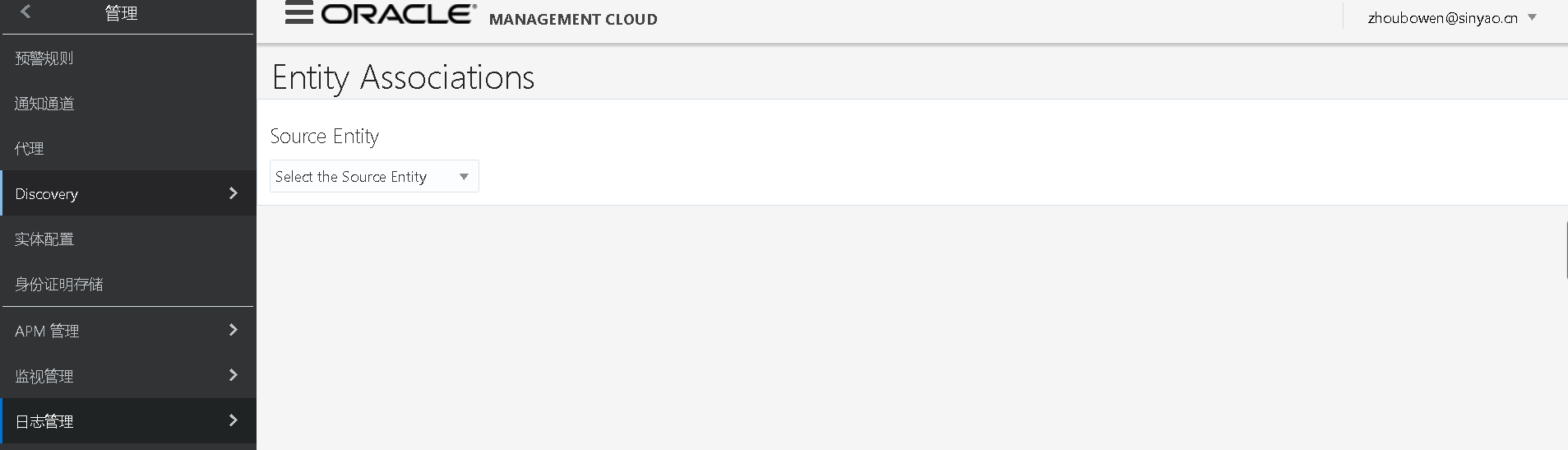 4.3 抓取db日志4.4 关联db日志五、agent开机自启5.1设置gateway gateway:创建自启脚本cd /etc/init.dvim startomcgateway.sh#!/bin/sh# su –c "<gateway_base_directory>/agent_inst/bin/omcli start agent" - <user_install_omc>su -c "/u01/omc/gateway/agent_inst/bin/omcli start agent" - omc(安装用户)chmod 755 startomcgateway.shln -s /etc/init.d/startomcgateway.sh /etc/rc.d/rc2.d/S81startomcgateway.shln -s /etc/init.d/startomcgateway.sh /etc/rc.d/rc3.d/S81startomcgateway.shln -s /etc/init.d/startomcgateway.sh /etc/rc.d/rc5.d/S81startomcgateway.shln -s /etc/init.d/startomcgateway.sh /etc/rc.d/rc6.d/S81startomcgateway.shls -alt /etc/rc.d/rc2.d5.2设置cloudagent cloudagent:创建自启脚本cd /etc/init.dvim startomccloudagent.sh#!/bin/sh# su –c "<agent_base_directory>/agent_inst/bin/omcli start agent" - <user_install_omc>su -c "/u01/omc/cloudagent/agent_inst/bin/omcli start agent" – omc(安装用户)chmod 755 startomccloudagent.shln -s /etc/init.d/startomccloudagent.sh /etc/rc.d/rc2.d/S84startomccloudagent.shln -s /etc/init.d/startomccloudagent.sh /etc/rc.d/rc3.d/S84startomccloudagent.shln -s /etc/init.d/startomccloudagent.sh /etc/rc.d/rc5.d/S84startomccloudagent.shln -s /etc/init.d/startomccloudagent.sh /etc/rc.d/rc6.d/S84startomccloudagent.shls -alt /etc/rc.d/rc2.d六、创建omc云用户6.1创建云用户登录到OMC，点击右上角“Users”，点击：“Add”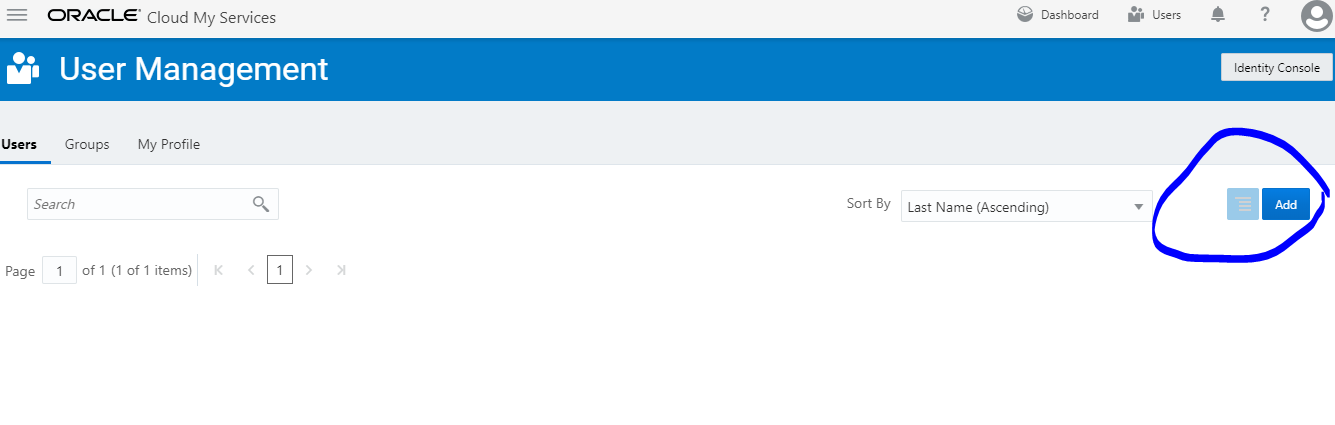 输入用户名，邮箱，点击“Next”，邮箱跟username不能相同，username自定义一个即可，邮箱不要填错了，需要接收登录密码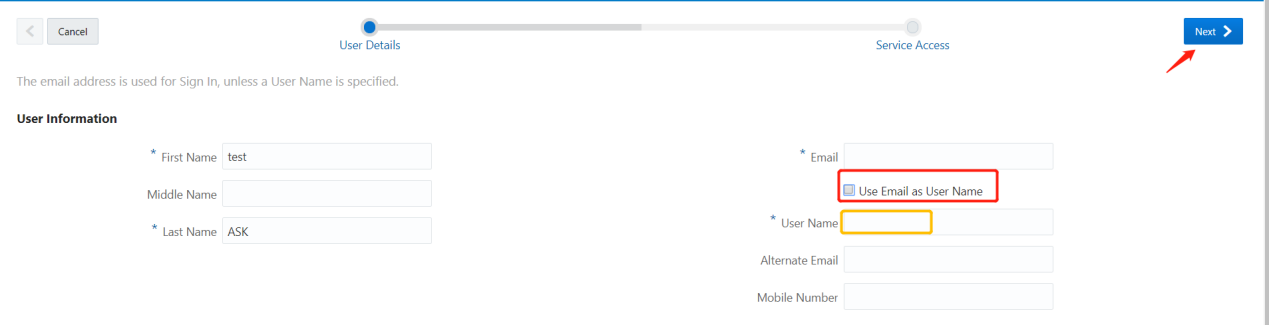 输入“Management Cloud”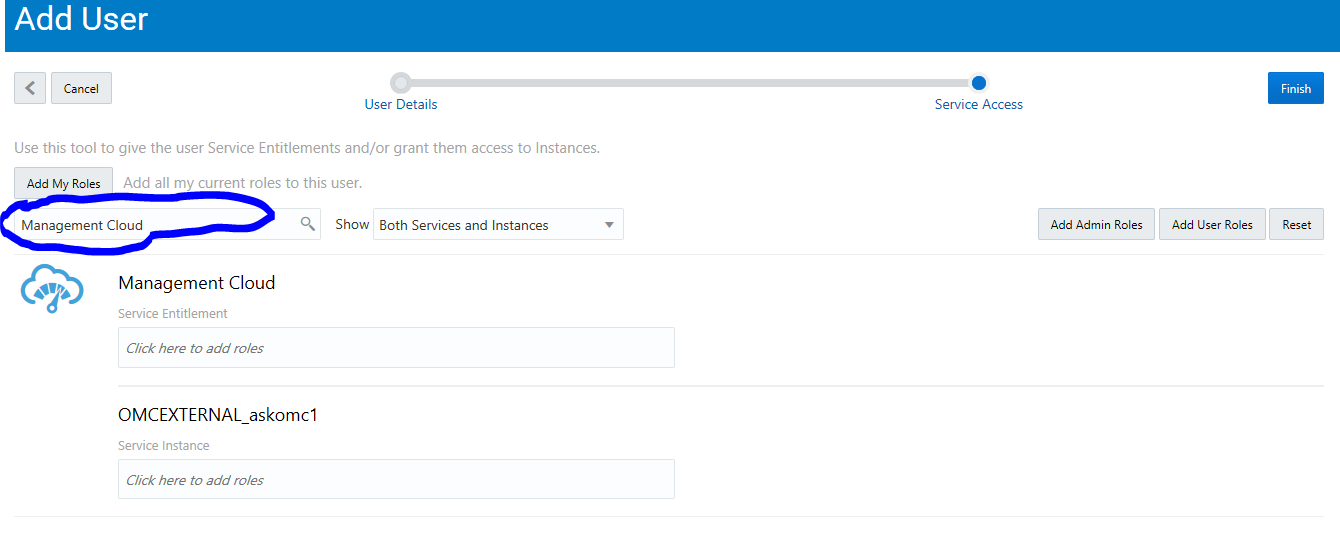 在具体的某个实例下方，点击”Click here to add role”,选择管理员角色或者普通用户角色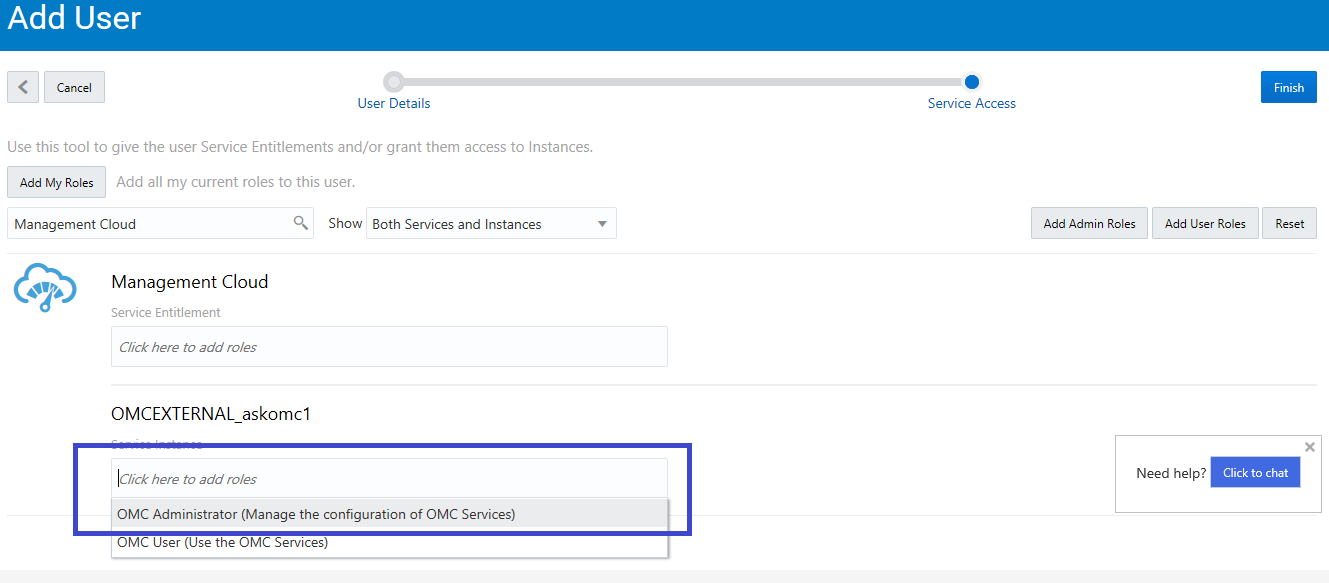 点击“Finish“，添加用户成功。收到登录密码邮件之后，登入到OMC将密码修改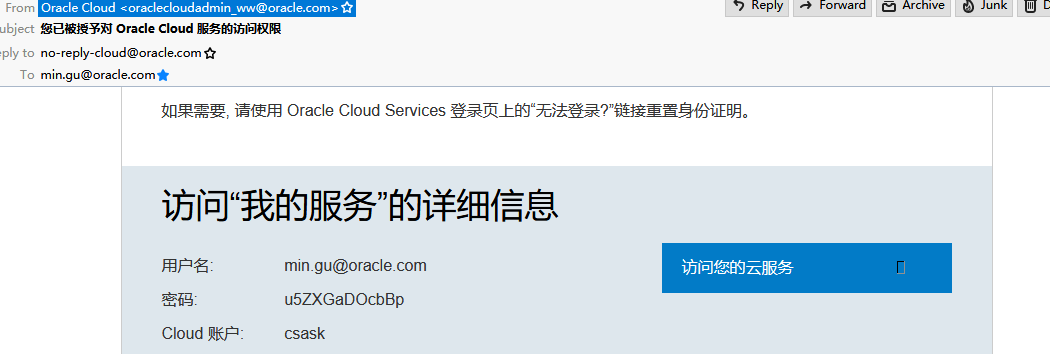 6.2 修改密码登入到OMC主界面后，点击右上角的My profile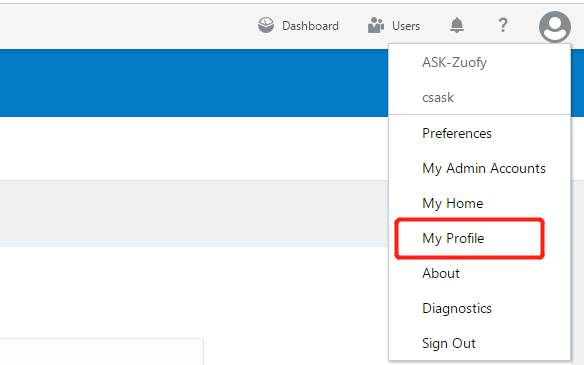 点击change password，更改密码即可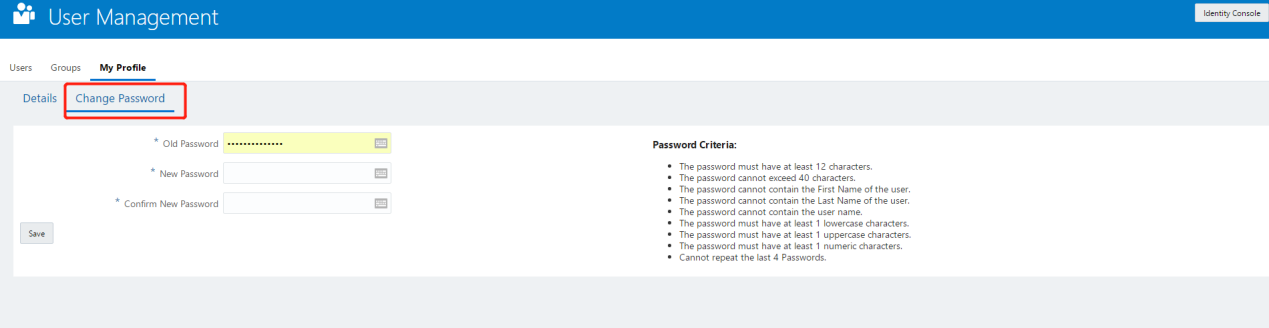 